NUTRICION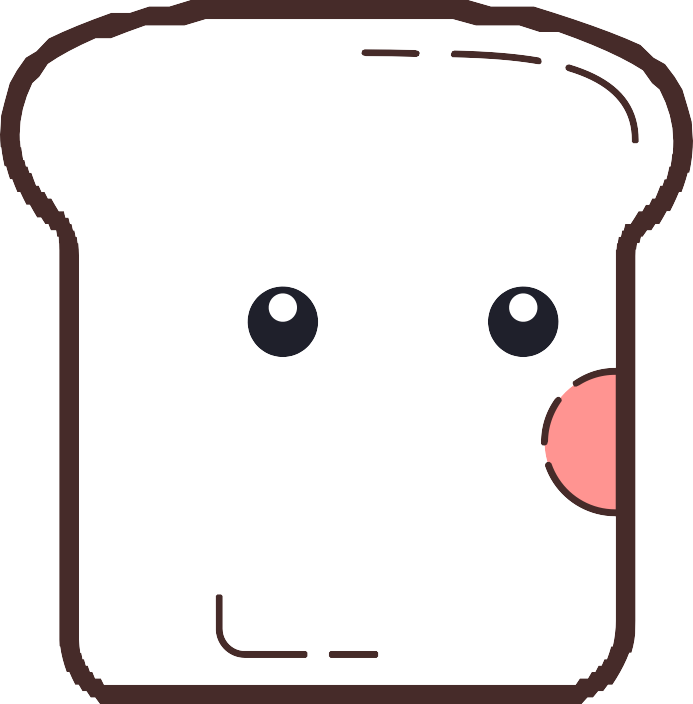 KAWAII